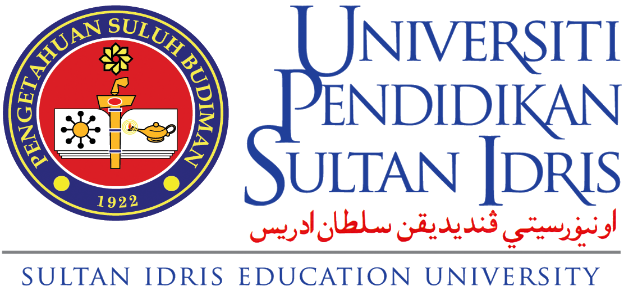 PENGISYTIHARAN KEPENTINGANMESYUARAT JAWATANKUASA CARIAN JAWATAN PENTADBIRANAKADEMIK UPSISebagai *Pengerusi/ahli Mesyuarat Jawatankuasa Carian Jawatan Pentadbiran Akademik UPSI dengan ini saya membuat pengisytiharan seperti berikut:Bertanggungjawab untuk mengisytiharkan apa-apa kepentingan yang berkaitan dengan diri saya, sama ada secara langsung atau secara tidak langsung di dalam apa jua perkara yang dibincangkan di dalam mesyuarat;Tidak akan melibatkan diri di dalam apa-apa perkara, di mana kami mempunyai kepentingan secara langsung atau tidak langsung;Mengutamakan dan menjaga tanggungjawab kerahsiaan mesyuarat dan tidak akan memberitahu atau membuat apa-apa kenyataan atau memaklumkan maklumat dari dalam mesyuarat ini kepada mana-mana pihak luar yang tidak berkaitan tanpa terlebih dahulu meminta kebenaran daripada pihak berkenaan.Yang Benar,----------------------------------------------------------(                                                                     )Pengerusi/AhliTarikh : 